                                         Здравствуй, лето!           Отдых детей – дело серьезное. Общение со сверстниками, увлекательные развивающие занятия и море эмоций – вот что, нужно подрастающему поколению.     Летние каникулы для ребенка – событие долгожданное и бесконечно интересное. И мы – культработники, стараемся по максимуму в летний период в работе с детьми, по организации жизни детей. Благодаря разумному сочетанию труда и отдыха дети окрепнут физически за лето, смогут проявлять свои творческие способности, познакомятся с различными играми, приобретут новых друзей.       «Здравствуй, лето» - под таким названием прошло мероприятие в Южном доме культуры. Много добрых слов сказали ведущие о лете (А. Ноздренко и К. Монгулова). Дети рассказывали стихи о лете и пели песни. В гости к детворе заглянула Черепаха (А. Данилов) со  своим другом Львенком (А. Думчевым). Пришел доктор Айболит справиться о здоровье детей. Даже Б. Яга не осталась в стороне, загадывала детям загадки и развлекала смешинками различными и танцами. И, конечно же, не обошлось без зажигательной лезгинки. А закончилось мероприятие за чашкой чая. Детки с радостью уплетали конфеты и ели сладкий торт.                                                                                                                  Л.Н.Фокина, директор Южного СДК.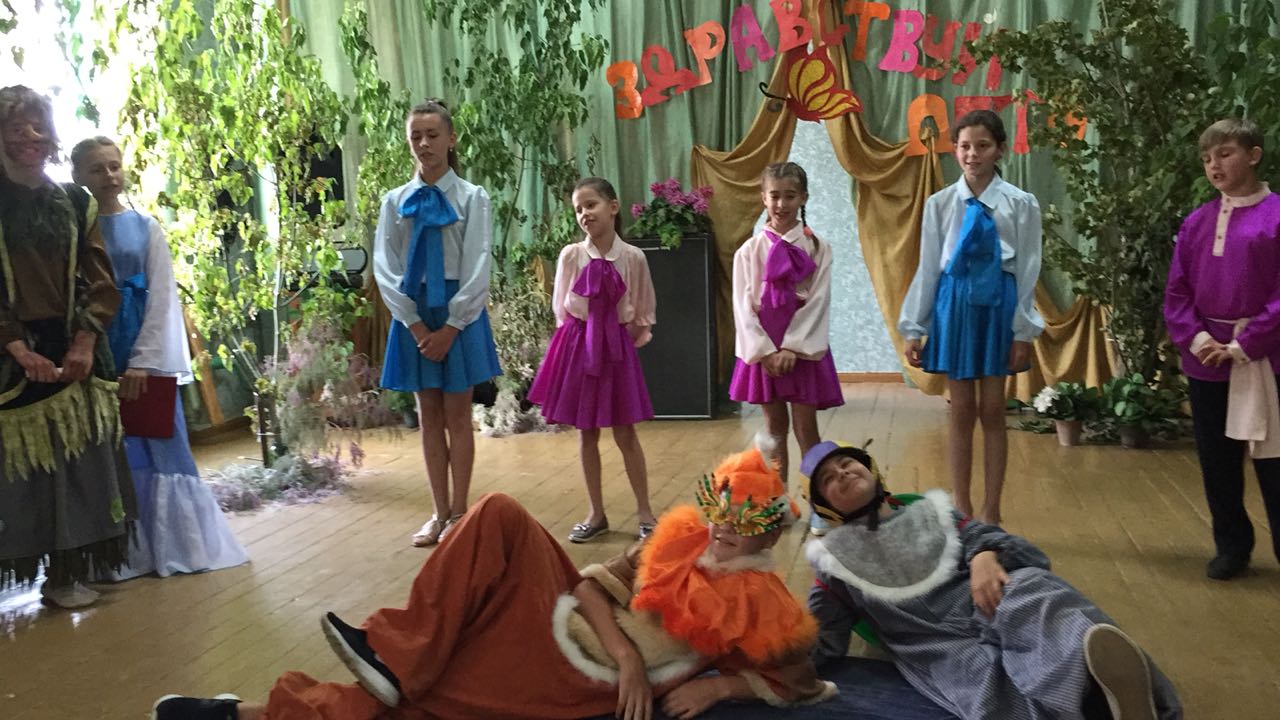 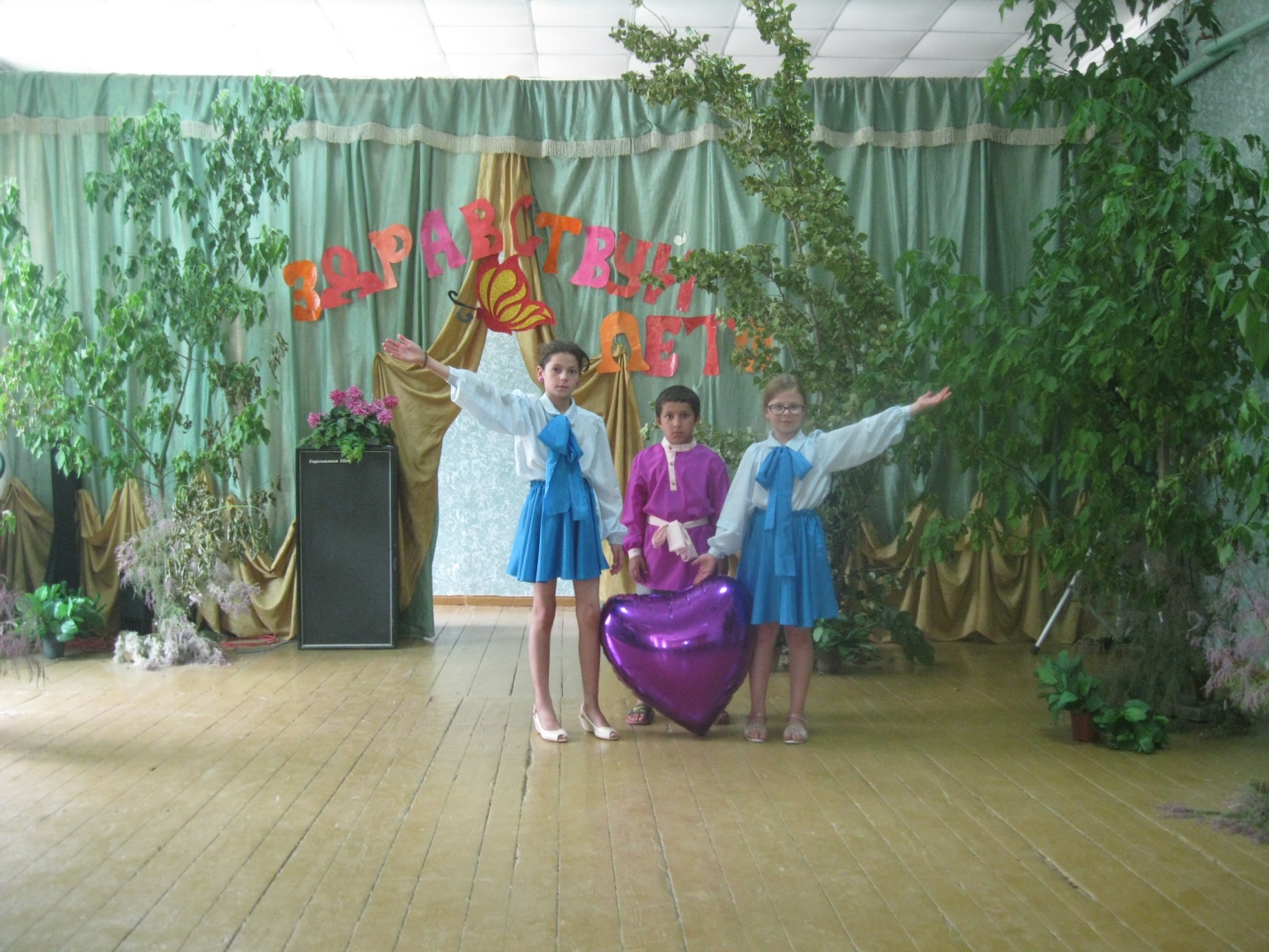 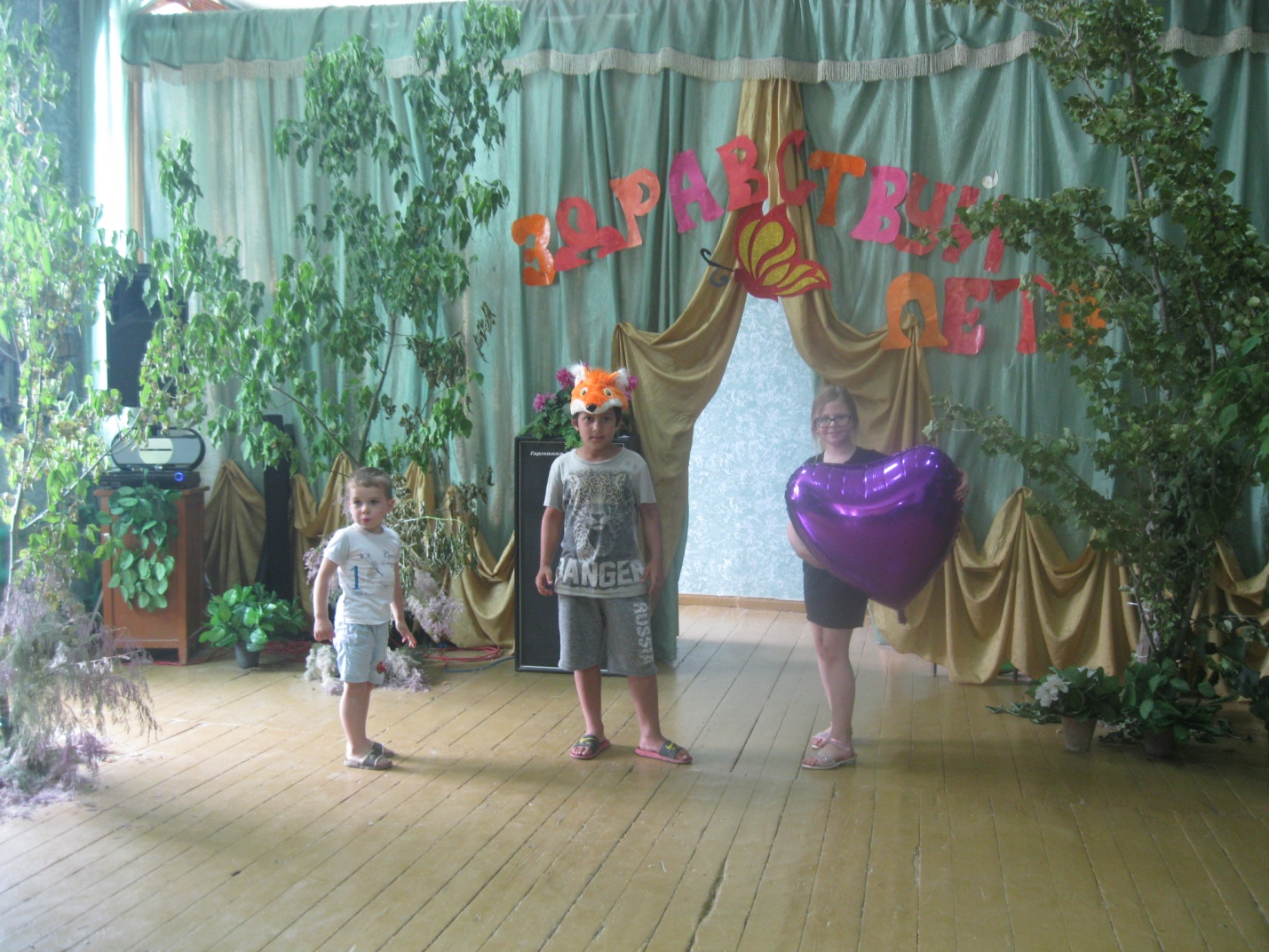 